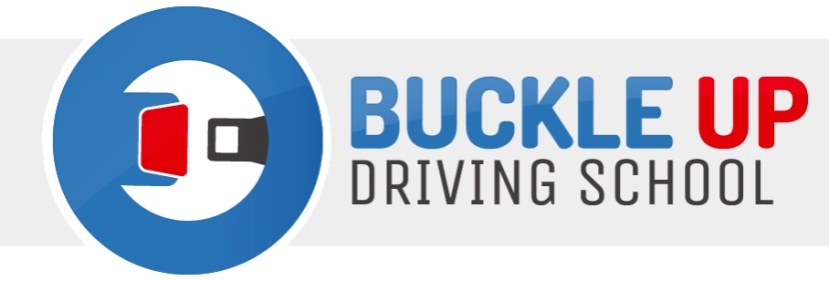 Please be aware that registration form, birth certificate copy, and $300 deposit must be submitted to secure class date. We will follow-up with you by phone to confirm your registered dates.Please mail this information to 15 Meade St., Nashua, NH 03064. Thank you!Buckle Up Driving School15 Meade StreetNashua, N.H. 03064(603)889-9113buckleupd@gmail.comnashuadrivingschool.comClasses held at the Adult Learning Center 4 Lake Street NashuaMonday, Wednesday and Friday 6:45 - 8:45 pmStudents Name     _________________________________________________________________Parents Tel #         __________________________________________________________________Date of class          __________________________________________________________________1. The cost of the program is $650. $300 due with application and $350 paid by the end of first week, unless prior arrangements have been made.2. When mailing your application and deposit, a copy of your birth certificate is required. You must be 15 and 9 months by the end of this class.3. Student agrees to attend all classes. A missed class requires a parent’s note and make up work.4. Student must maintain an average of 75% or higher to pass this course.5. Student must complete 10 driving hours and 6 observation hours.6. Any scheduled driving hour missed, without 24 hours notice, must pay a fee of $40.7. There is a $25 fee for all returned checks.8. There is a $40. Fee if you lose your green slip and another one has to be issued.9. Deposit of $300 is non-refundable but may be applied to a future class.10. Any student in possession of drugs or alcohol will be dismissed from the program.Student Signature     ________________________________________________________________Parents Signature    _________________________________________________________________Date                             __________________________________________________________________